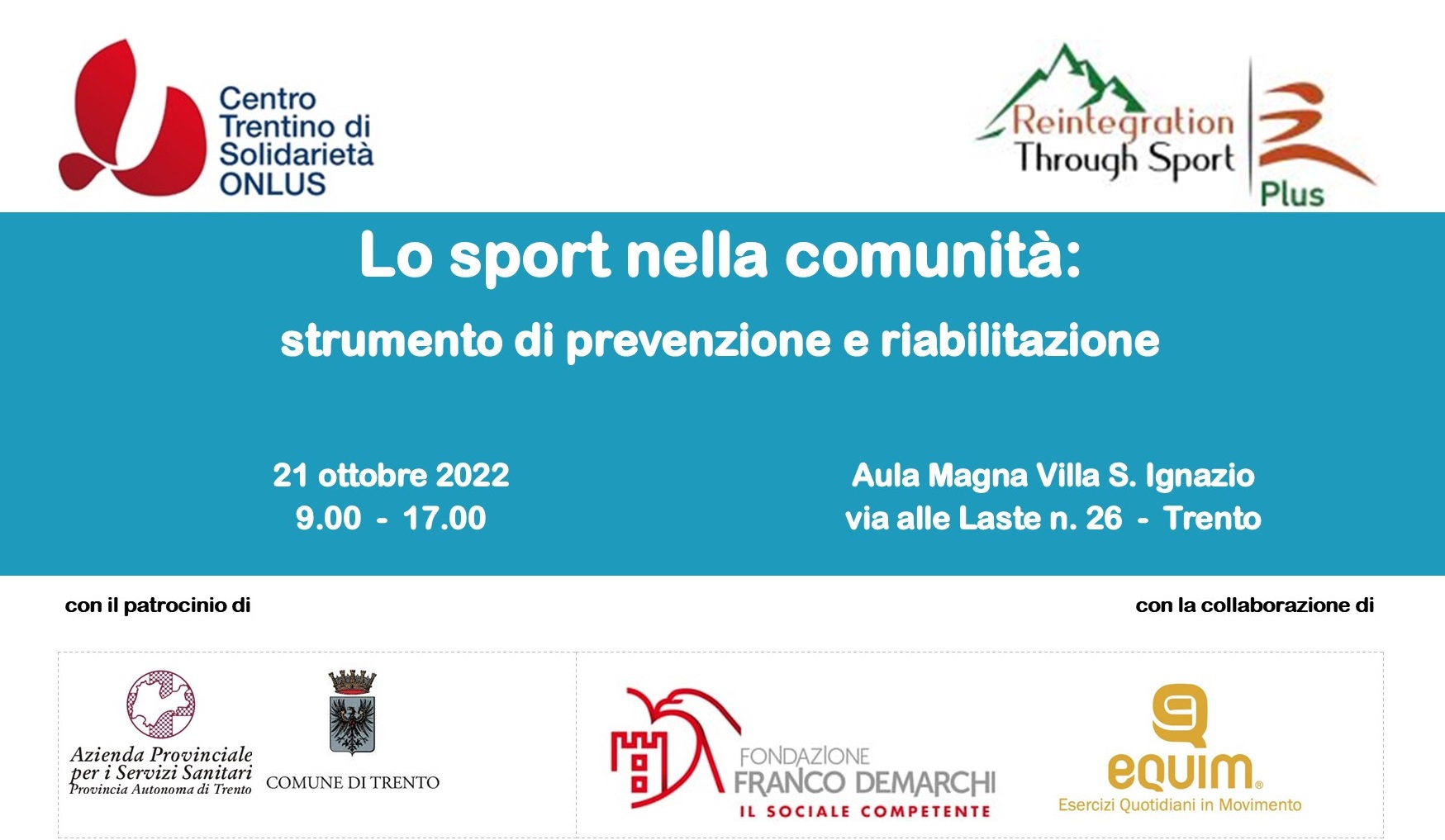 *INFORMATIVA SUL TRATTAMENTO DEI DATI PERSONALICTS – Centro Trentino di Solidarietà onlus, con sede a Trento in C. So Tre Novembre n. 132, informa che ai sensi del Regolamento UE 679/2016 I Suoi dati saranno trattati con le modalità e per le finalità seguenti:Oggetto del trattamento.Il titolare tratta i dati richiesta nella scheda di iscrizione e comunicati al Titolare.Finalità del trattamento.I Suoi dati personali verranno trattati dal titolare per le seguenti finalità:Inserimento nella lista dei partecipanti all’evento;Rapportazione ad Age.Na.S. per l’iter di accreditamento ECM;Modalità di trattamento.Il trattamento dei suoi dati personali è realizzato per mezzo delle operazioni indicate all’art. 4 n. 2 GDPR e precisamente: raccolta, registrazione, organizzazione, conservazione, consultazione, comunicazione, cancellazione e distruzione dei dati.I Suoi dati personali sono sottoposti a trattamento sia cartaceo che elettronico. Il Titolare tratterà i dati personali per il tempo necessario per adempiere alle finalità di cui sopra e comunque per non oltre 5 anni dalla cessazione del rapporto.Accesso ai dati.I Suoi dati potranno essere resi accessibili, per le finalità di cui all’art. 2, ai dipendenti e collaboratori del Titolare, nella loro qualità di incaricati e/o responsabili interni del trattamento e/o amministratori di sistema.Comunicazioni dei dati e trasferimento dei dati all’estero.Il Titolare non comunicherà in alcun modo i Suoi dati all’estero.I dati personali sono conservati a Trento presso la Sede dell’AssociazioneDiritti dell’interessato.Nella Sua Qualità di interessato, ai sensi dell’art. 15 GDPR è nel suo diritto:Ottenere la conferma dell’esistenza o meno di dati personali che La riguardano, anche se non ancora registrati, e la loro comunicazione in forma leggibile;Ottenere l’indicazione: a) dell’origine dei dati personali; b) delle finalità e modalità del trattamento; c) della logica applicata in caso di trattamento effettuato con l’ausilio di strumenti elettronici; d) degli estremi identificativi del Titolare, dei responsabili e del rappresentante designato ai sensi dell’art. 3, comma 1, GDPR; e) dei soggetti o delle categorie di soggetti ai quali i dati personali possono essere comunicati o che possono venirne a conoscenza in qualità di rappresentante designato nel territorio dello Stato, di responsabili o incaricati; Ottenere: a) l’aggiornamento, la rettifica ovvero, quando vi ha interesse, l’integrazione dei dati; b) la cancellazione dei dati trattati in violazione di legge, compresi quelli di cui non è necessaria la conservazione in relazione agli scopi per i quali i dati sono stati raccolti o successivamente trattai; c) l’attestazione che le operazioni di cui alle lettere a) e b) sono state portate a conoscenza, anche per quanto riguarda il loro contenuto, di coloro ai quali i dati sono stati comunicati o diffusi, eccettuato il caso in cui tale adempimento si rivela impossibile o comporta un impiego di mezzi manifestamente sproporzionati rispetto al diritto tutelato;Opporsi, in tutto o in parte, per motivi legittimi al trattamento dei dati personali che La riguardano, ancorché pertinenti allo scopo della raccolta.Ove applicabile è nel suo diritto esercitare I diritti di cui gli art. 16-21 GPDR (diritto di rettifica, diritto all’oblio, diritto di limitazione di trattamento, diritto alla portabilità dei dati, diritto di opposizione), nonché il diritto di reclamo all’Autorità garante.Modalità di esercizio dei diritti.Potrà in qualsiasi momento esercitare i suddetti diritti inviando: una lettera raccomandata a.r. a Centro Trentino di Solidarietà onlus, c.so Tre Novembre n. 132 – 38122 Trento (TN) oppure una e-mail all’indirizzo info@citiesse.org.Titolare del trattamento.Il Titolare del trattamento è CTS – Centro Trentino di Solidarietà onlus con sede in c. so Tre Novembre n. 132 – 38122 Trento.L’elenco aggiornato dei responsabili e degli incaricati al trattamento è custodito presso la sede del Titolare del trattamento. 